FINDING EQUATIONS OF GRAPHS.Hints:(a) See where graph crosses x axis. eg  at 2 and 4 so basis is y =a (x – 2)(x – 4)(b) See where graph crosses y axis to work out the value of a 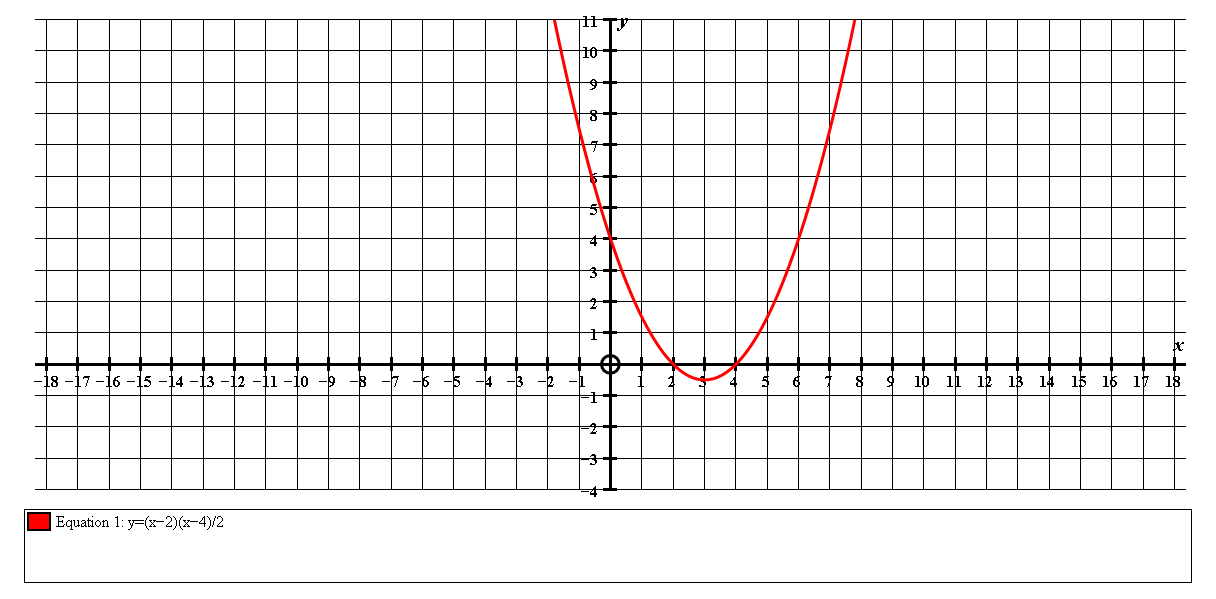 ______________________________________________________________ Find the equations of the following curves:   1.                          
             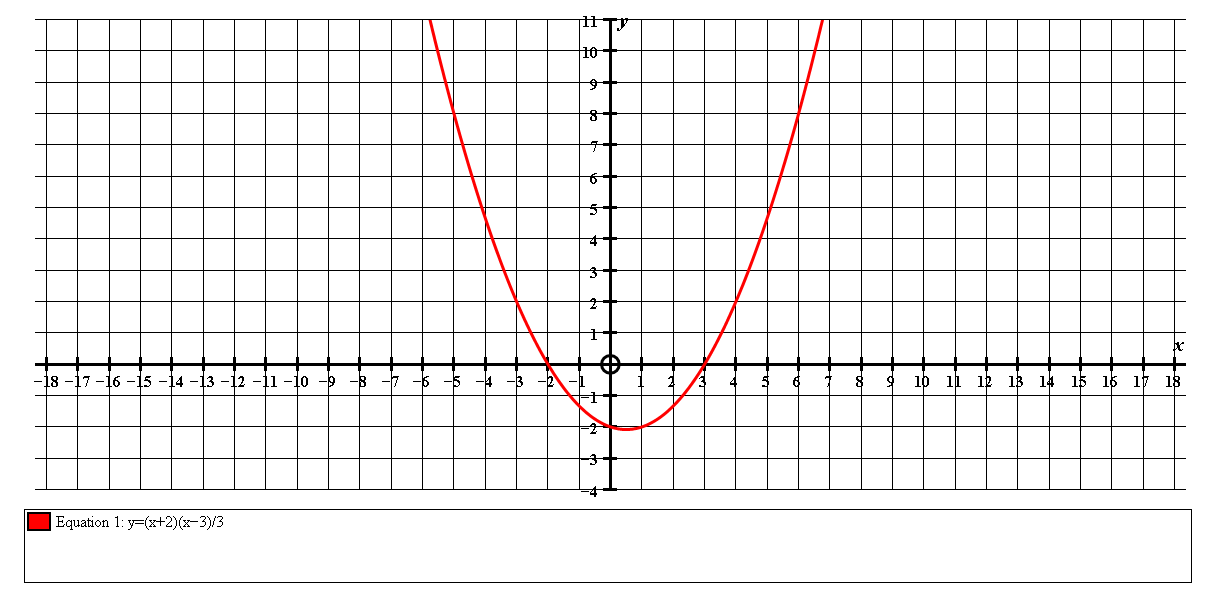 2.                                                                       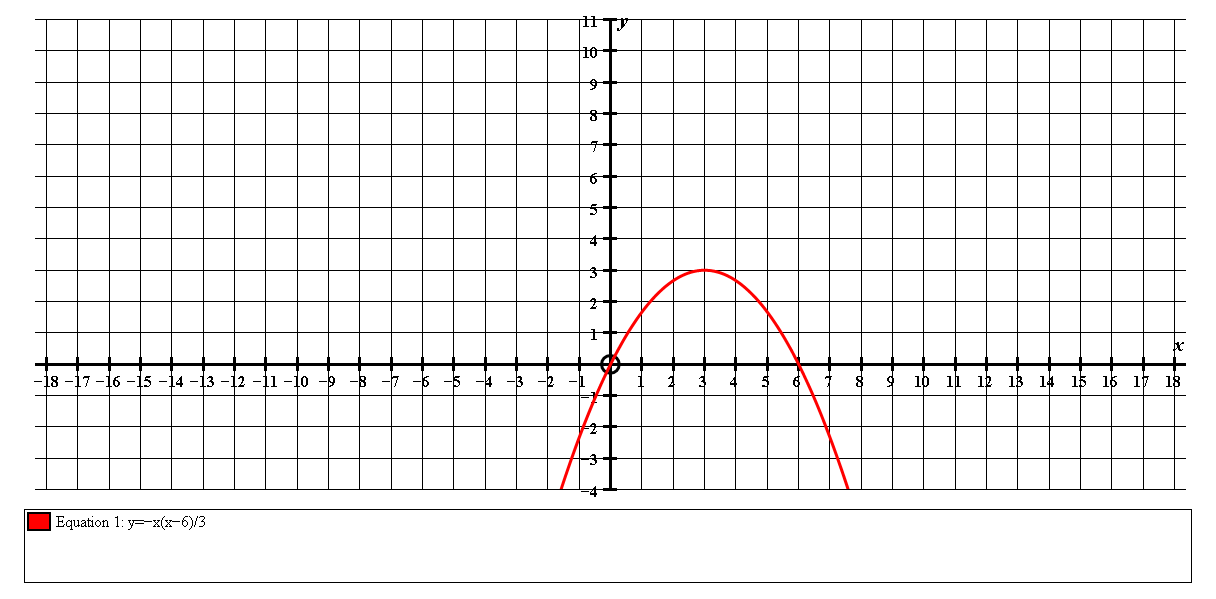 3.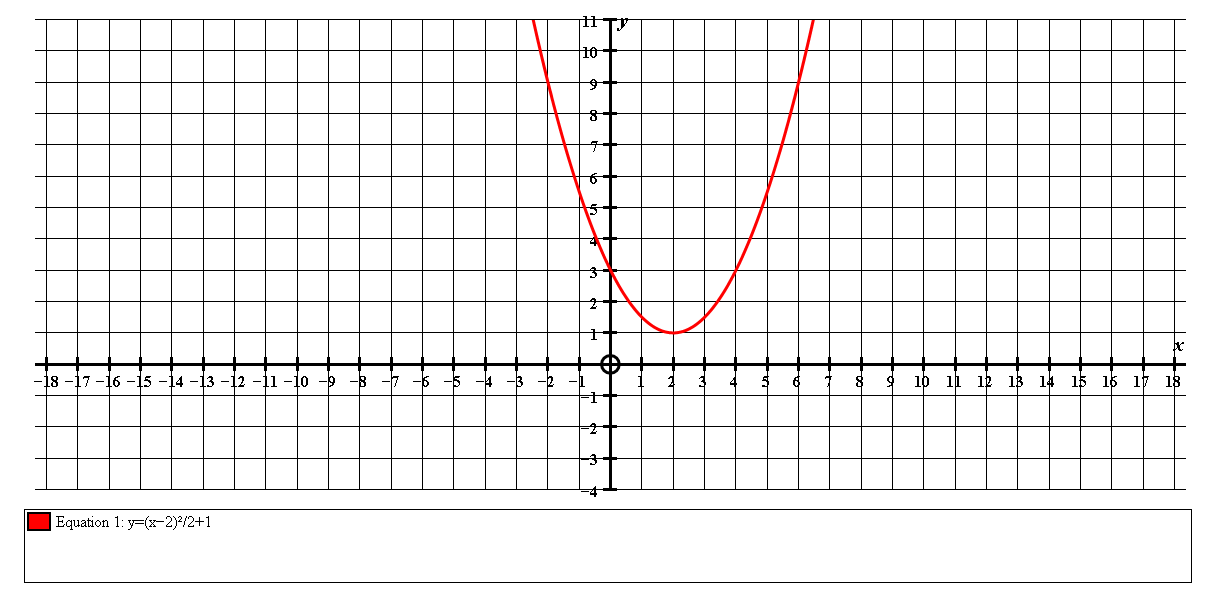 4. 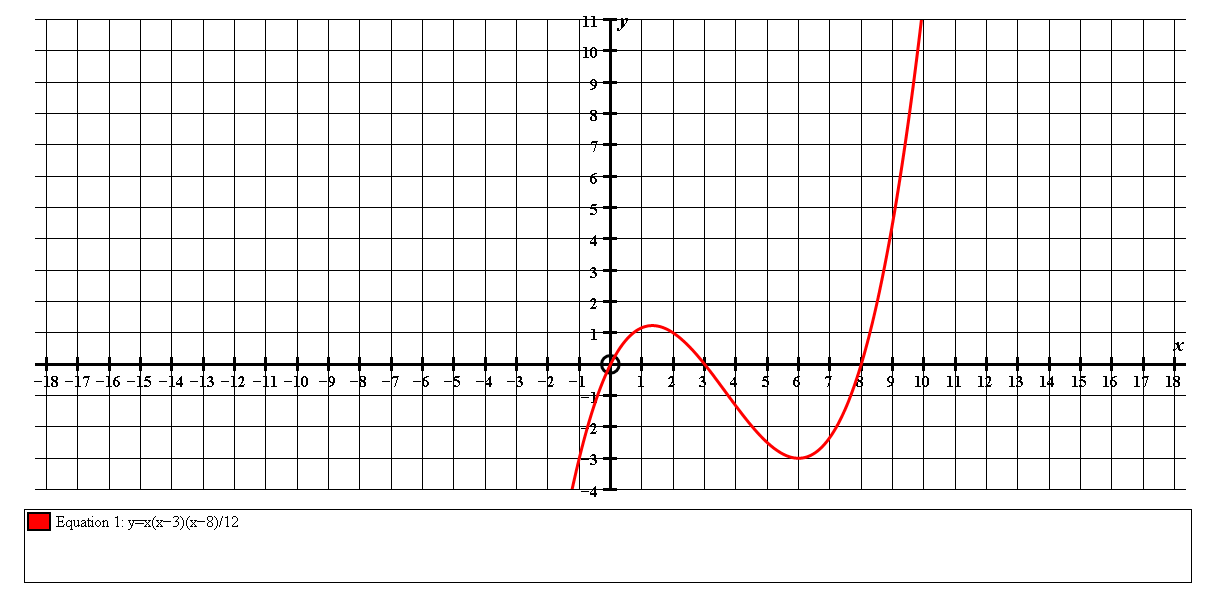 5. 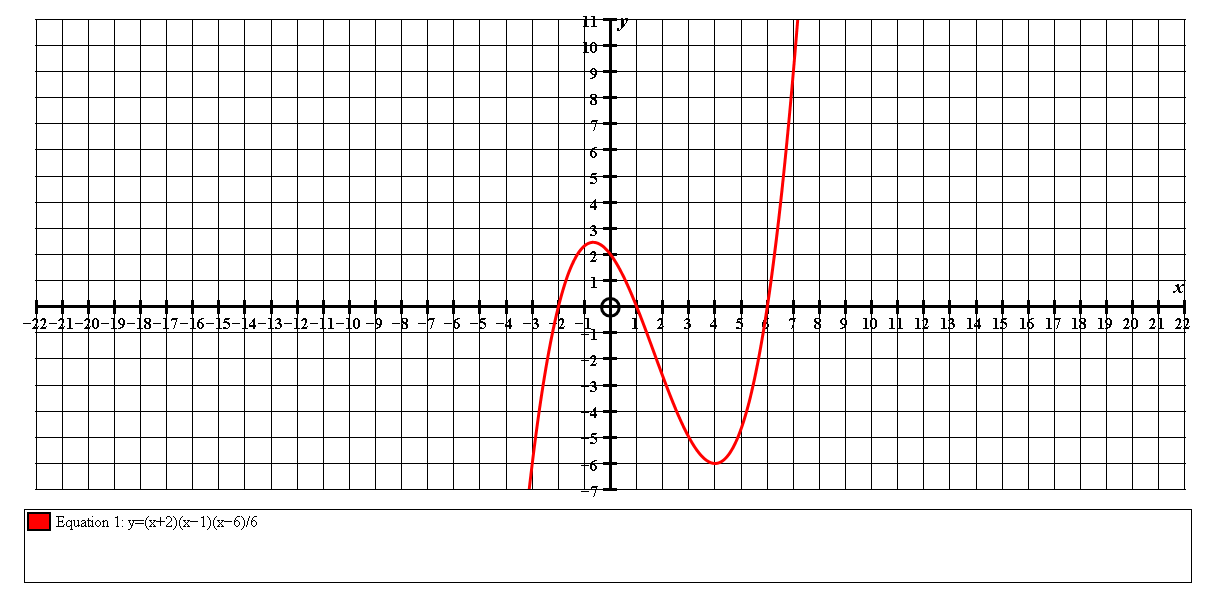 6.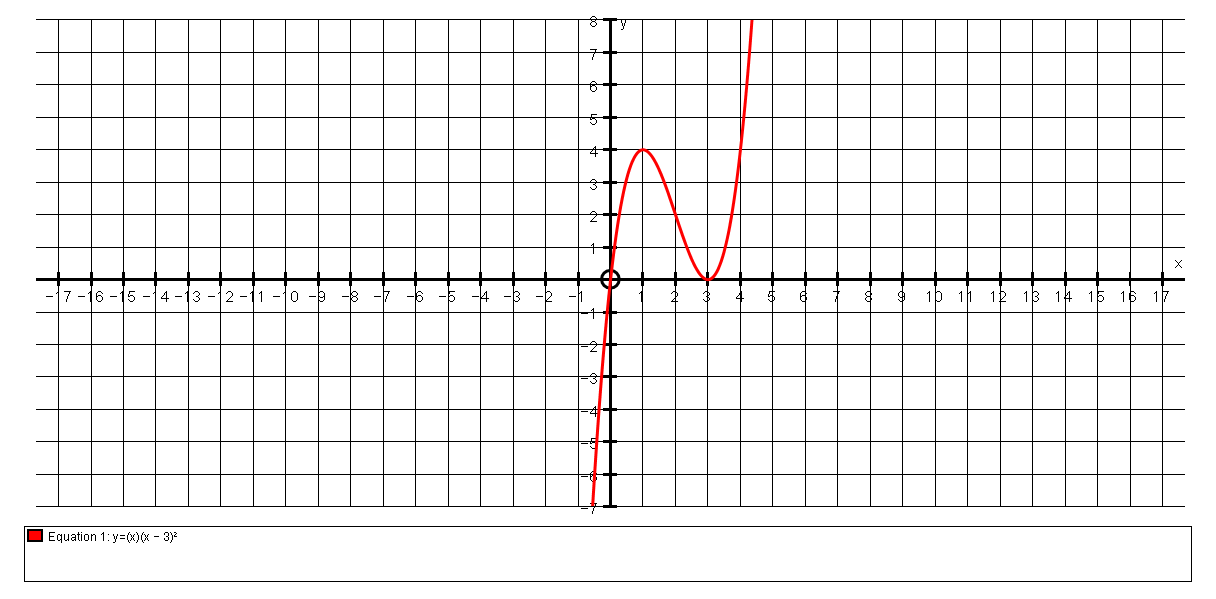 7.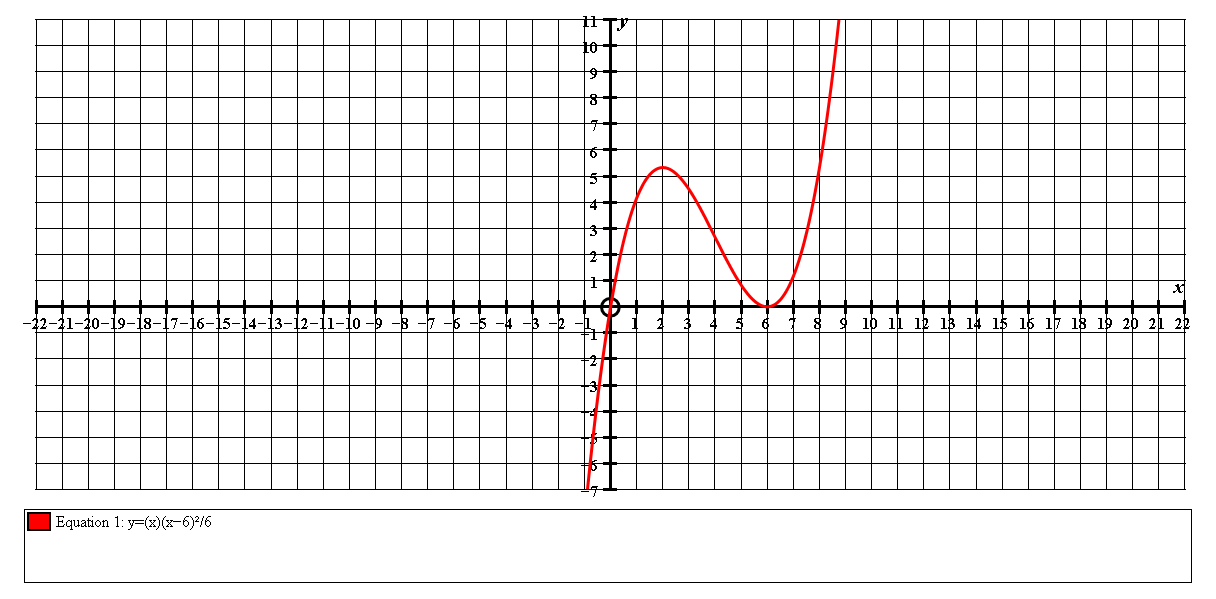 8.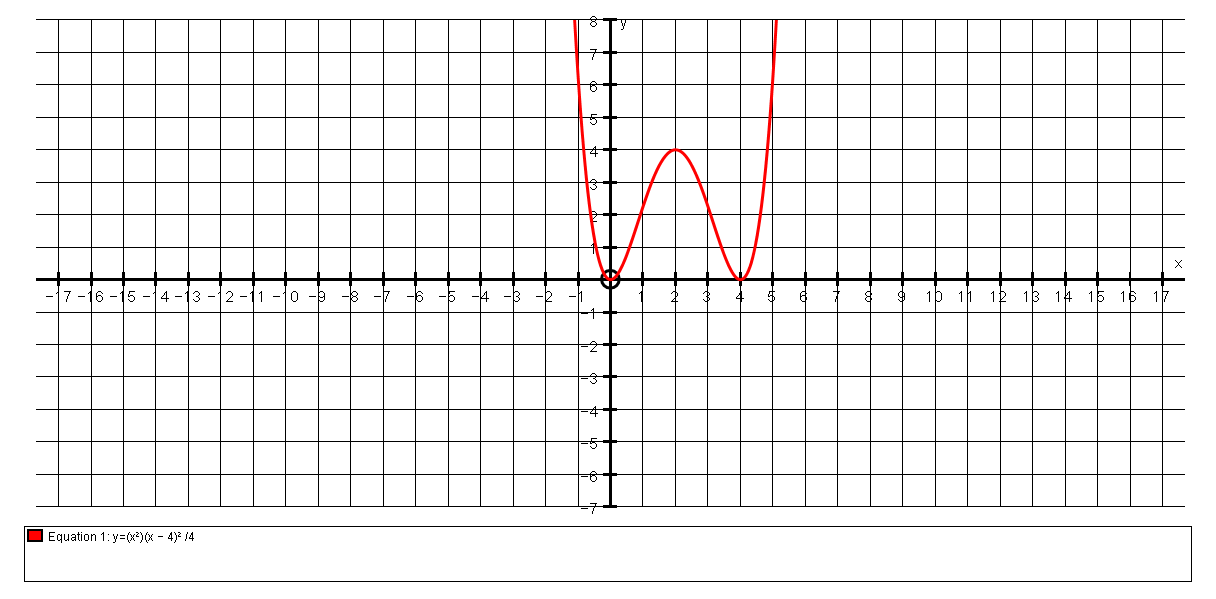 9.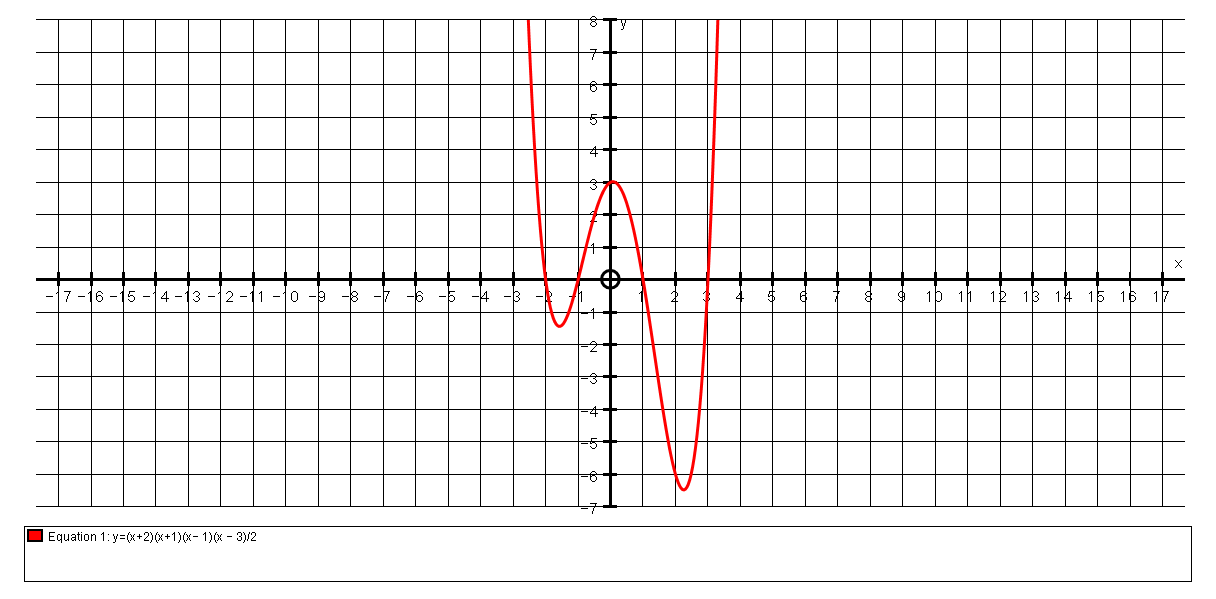 11.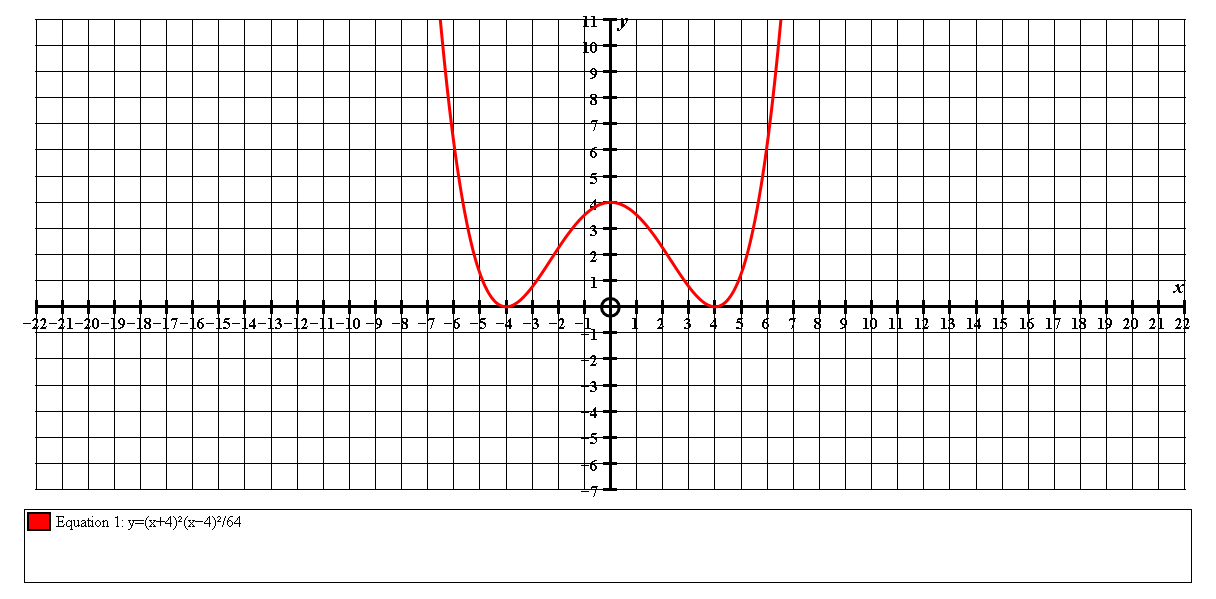 12.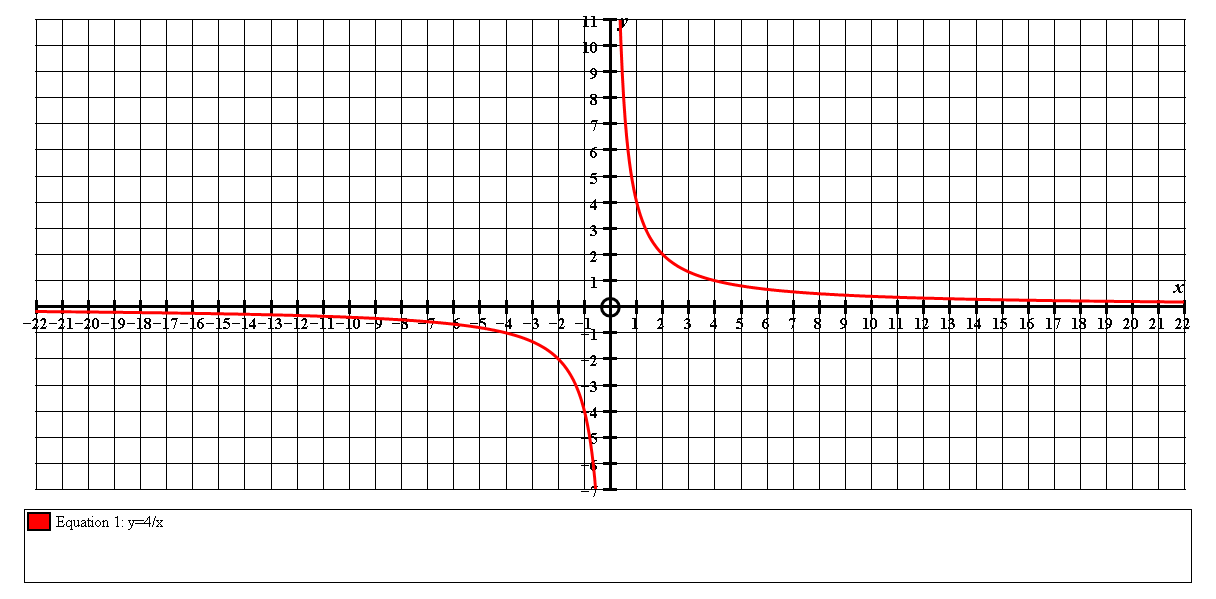 13.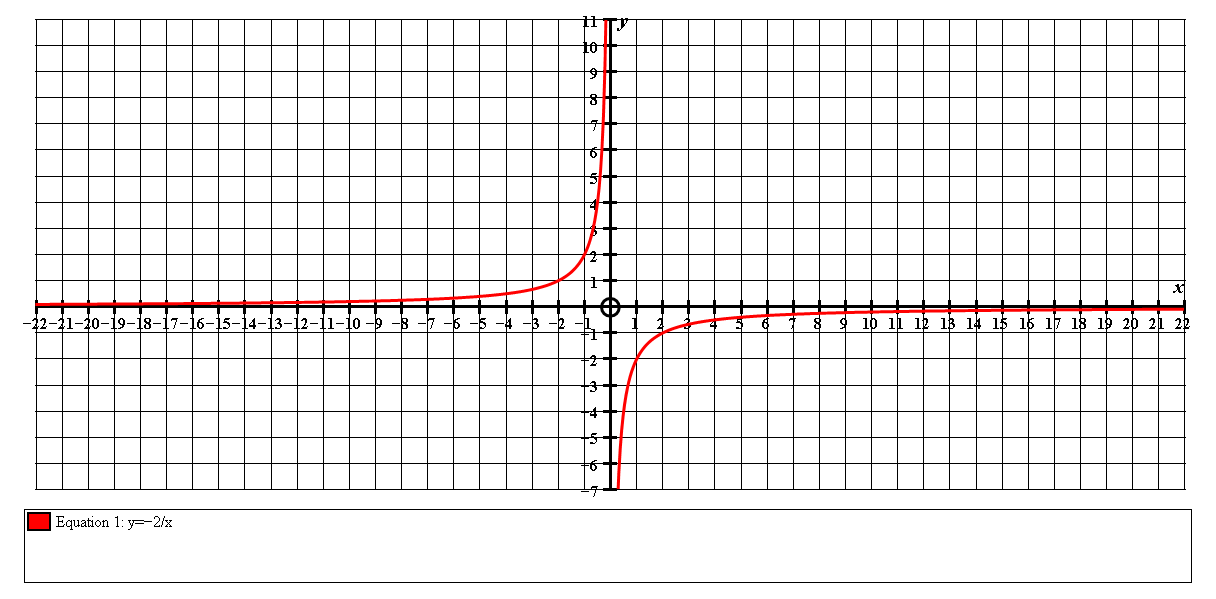 14. 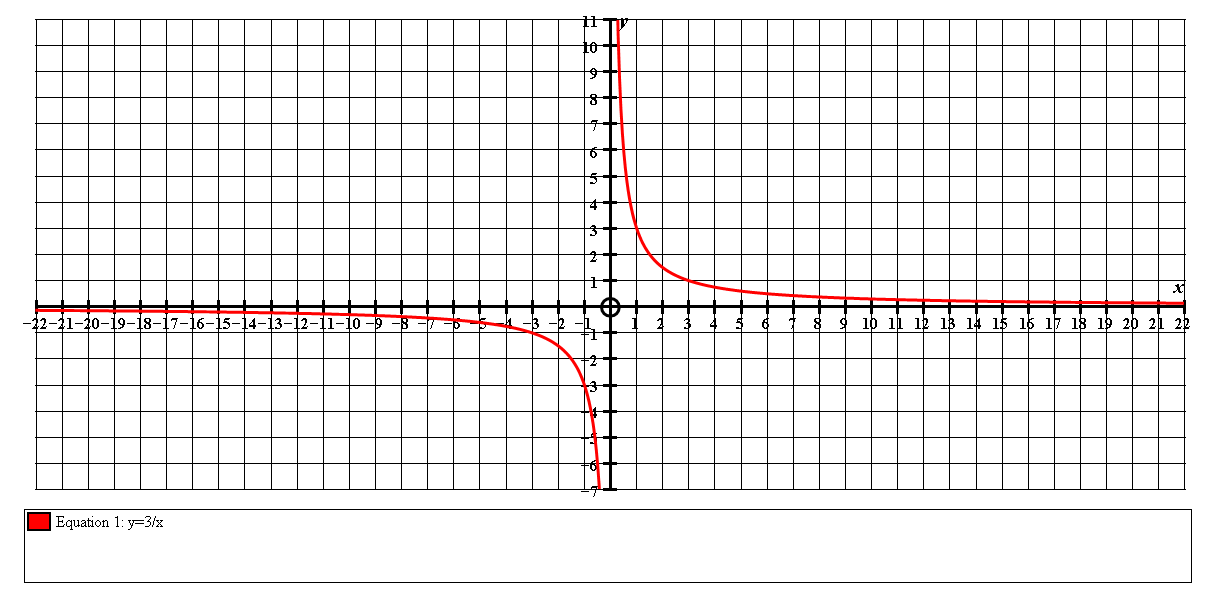 15.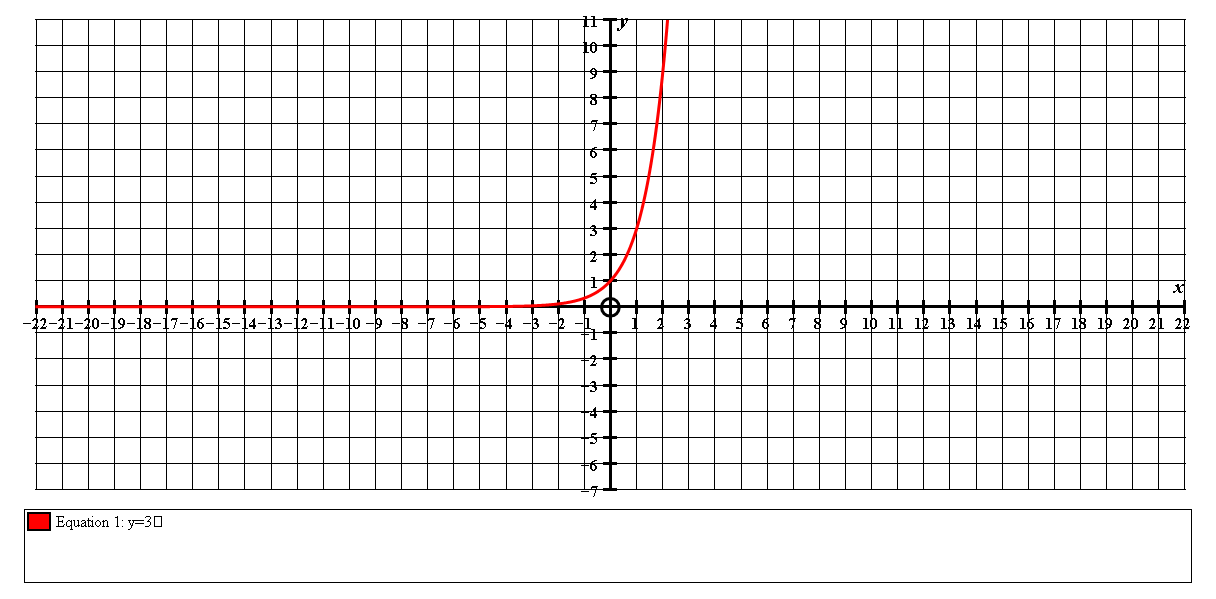 16.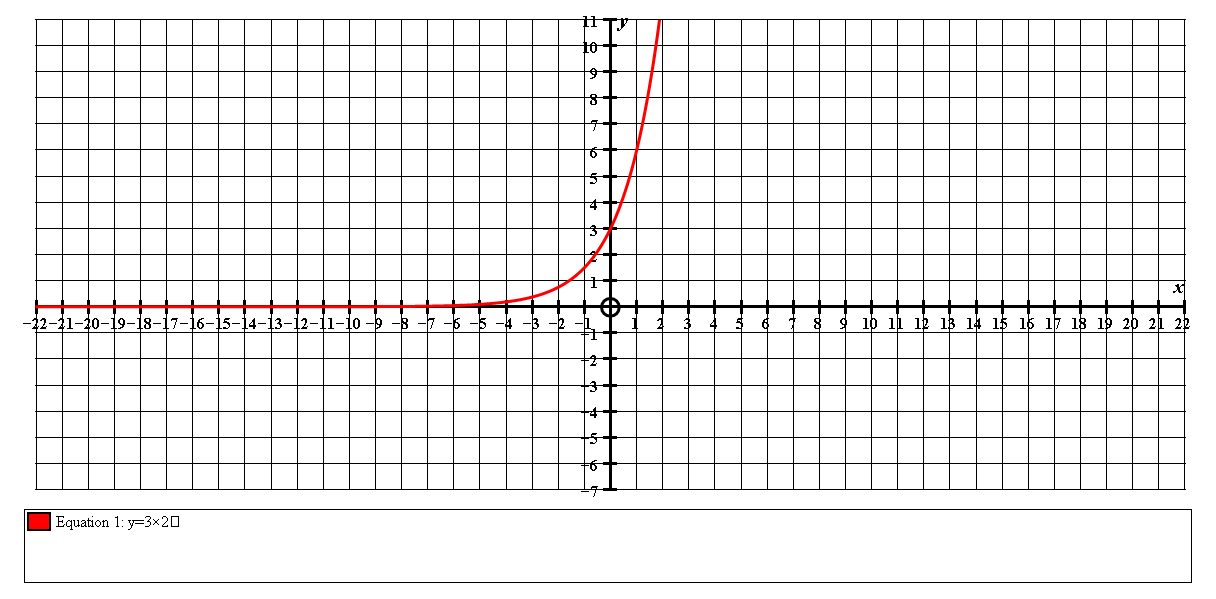 17.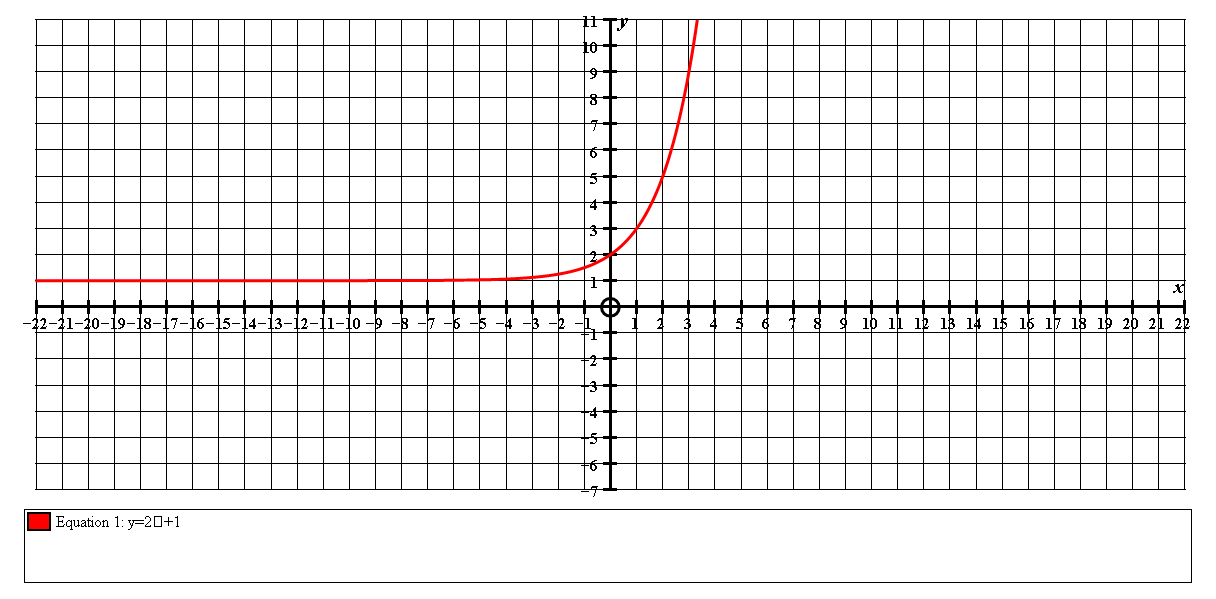 18.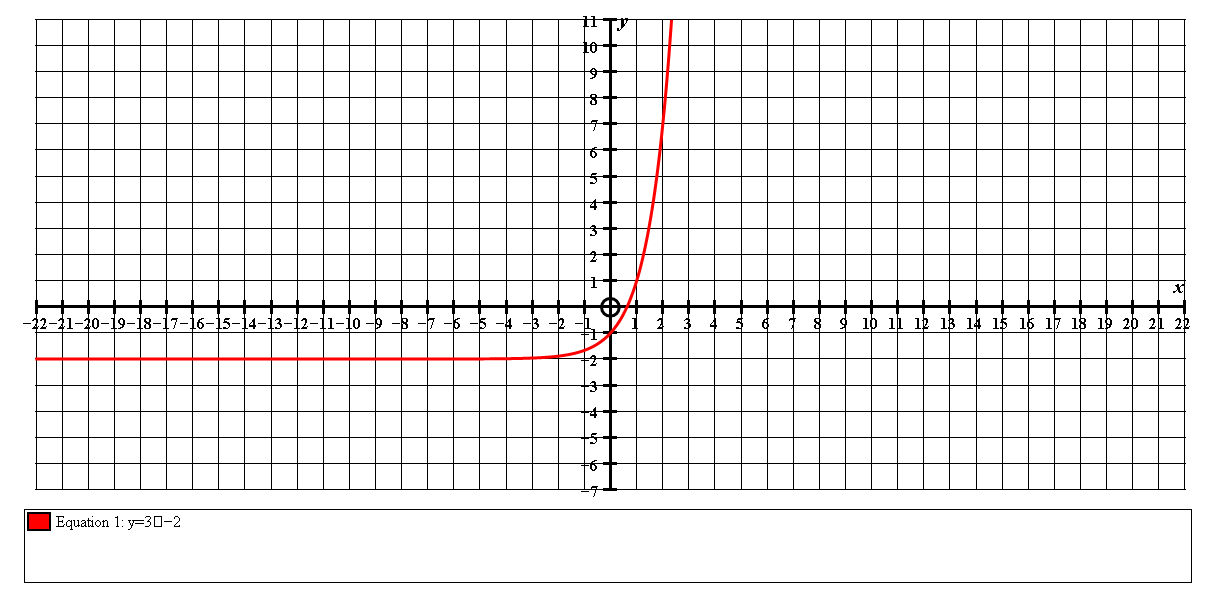 19.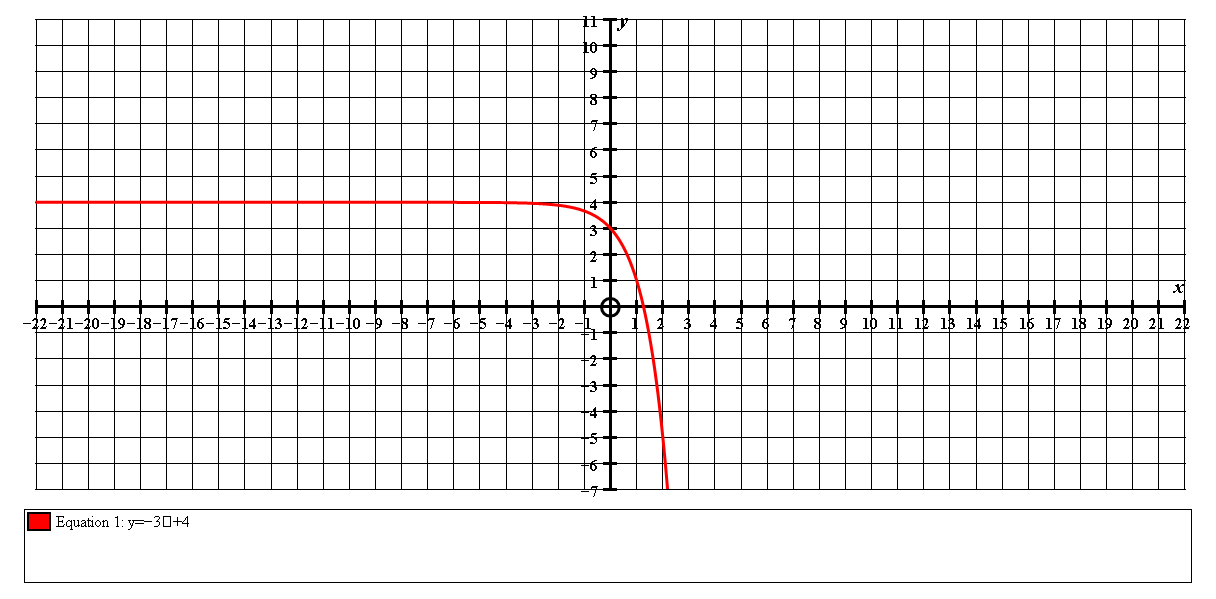 20.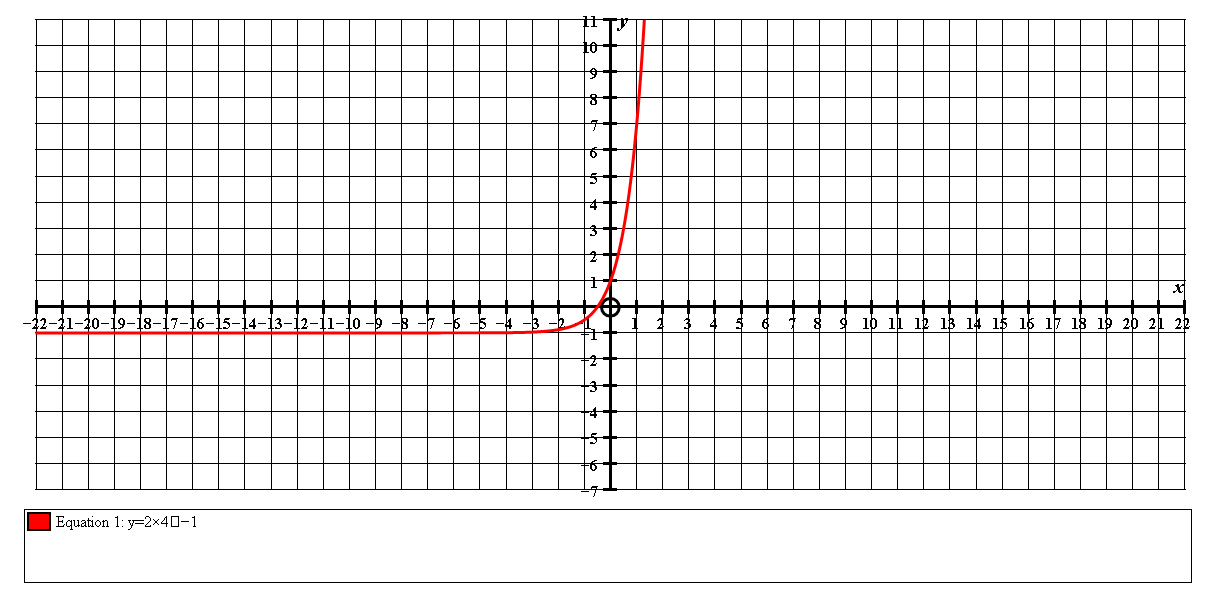 